Bäverscoutprogram VT-202316/01	Terminsstart23/01	Fågelföda                                                              28/01	Allemansrätten, Bruces skog, OBS lördag kl 10-1230/01	INGET MÖTE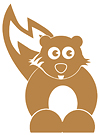 06/02	Tankesport13/02	Samarbete i gruppen20/02	INGET MÖTE, Sportlov22/02	Thinkingday, maskerad27/02	Vinter OS04/03	Scouthistoria, Fredriksdal, OBS lördag kl 10-1206/03	INGET MÖTE13/03	Våffeldagen20/03	Lägerförberedelse24-25/03	Kårläger, Läger tillsammans med Spårare o Upptäckare27/03	Inför Påsken03/04	INGET MÖTE, Påsklov10/04	INGET MÖTE, Påsklov17/04	Insekter23/04	St Georg, OBS Söndag24/04	INGET MÖTE30/04	Valborg, OBS Söndag kl 19,30-21,0001/05	INGET MÖTE08/05	Så ett Frö15/05	Ren stad22/05	Trafikvett24/05	Brouppgift, OBS Onsdag kl 18,15-19,4529/05	Avslutning, Örby Ängar, OBS kl 17.30-19,00.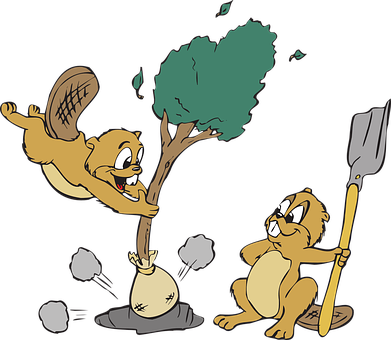 Era Ledare				Per-Olof Norén	0761477733Magdalena Norén	0707918996	